Note :info@editionsdugrandruisseau.cainfo@editionsdugrandruisseau.caDESCRIPTIONqtéthématiquevente                 cout du  -40%          libraire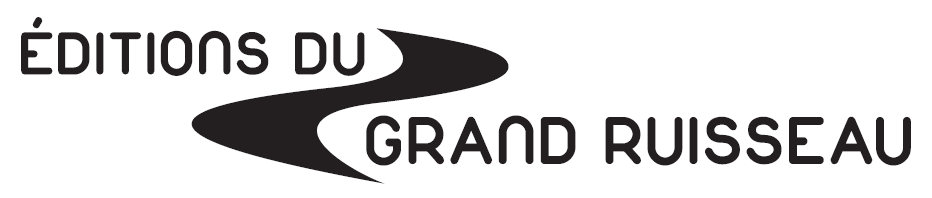 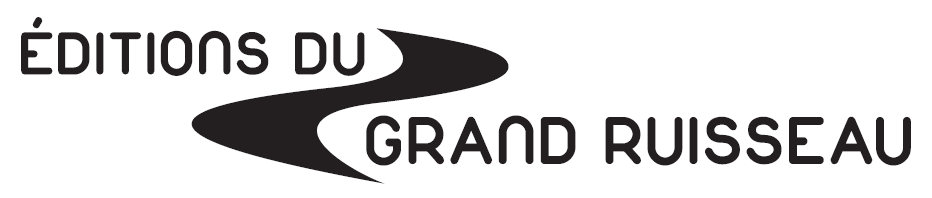 La persistance du destin        Suzan Mercedes        Roman psychospirituelISBN 978-2-9813764-1-1À la recherche de sa destinée grâce à son imaginaire, source féconde d’amour de soi.24,95$-9,98$     14,97$Lorsque le maitre devient l’élève  suivi de 101 réflexions à l’école de la vieJonathan Gravel                      Essai/éducationISBN 978-2-9813764-4-2Wayne Dyer, Don Miguel Ruiz… références indispensables en pédagogie et communication.15,95$-6.38$       9,57$Vers le soleil levant     Robin Boogaerts                                   Essai voyage/spiritualitéISBN 978-2-9813764-6-6 Osho, Sai Maa, Eckart Tolle, la vie et la passion de la découverte, sous le regard d’un globetrotter de 20 ans, sur quatre continents.22,95$-9,18$     13,77$Fibromyalgie, quand tu nous tiens !  Guide de traitement pour une approche globaleOuvrage collectif avec Jacqueline Lagacé, Joël Monzée, et al. (16 auteurs) Essai/santéISBN 978-2-9813764-2-8Recherches scientifiques récentes et compréhension nouvelle et opérationnelle du traitement de la maladie. Approches complémentaires à celles de la médecine traditionnelle. 24,95$-9,98$     14,97$Fibromyalgie Carnets pratiques   Ouvrage collectif / Paule MongeauISBN 978-2-924470-00-8          Essai/santéGuide de traitement pour une approche globale Exercices pratiques visant le soulagement de la fibromyalgie.16,95$-6,78$     10,17$Monde et Mer veillent   Maude RuisseauConte pour tous  ISBN 978-2-924470-05-3L’évolution du monde vivant et de la conscience racontée par une baleine. Lorsque deux mondes fusionnent, l’univers chante sa joie !  19,95$-7,98$     11,97$Le vrai bonheur n’a pas de causeClaude Leclerc                        Essai/spiritualitéISBN 978-2-924470-06-0Héritage spirituel d’un père à sa fille à travers 38 lettres partageant son expérience de la  vie.24,95$-9,98$     14,97$L’approche étho-cognitive en socio-éducation   Simon-Pierre Lacerte                                                  Essai/éducationISBN 978-2-924470-02-0Une approche réaliste, pratique et appréciée par les intervenants en milieux carencés.22,00$-8,80$    13,20$ Jésus, sa résurrection     Adyashanti     (traduction de l’anglais américain)                                  Essai histoire/spiritualitéISBN 978-2-9813764-8-0La vie publique de Jésus en ce 21e siècle où l’Occident, en perte de racines, gagne à puiser dans la richesse de la pensée bouddhiste.26,95$-10,78$   16,17$   L’Arbre du dernier Savoir   Alain SebagRoman spirituelISBN 978-2-924470-08-4Conte fantastique de fin des temps et de renaissance, à la recherche de ses racines.21,95$-8,78$     13,17$HOLOS : La Présence en Soi   Ginette Forget   Essai/psychologie spirituelleISBN 978-2-924470-10-7Guide de visualisation de la complétude en soi. Estime de soi.  L’Univers en Soi.18,95$-7,58$     11,37$Incendie à l’ouest  Diane Descôteaux    Poésie/haïkuISBN 978-2-924470-13-8Poèmes d’inspiration japonaise sur la thématique du corps et de la maladie vécue.12,95$-5,18$       7,77$Pour en finir avec la fibromyalgiePaule Mongeau, psychologueEssai santé, 40 pages.ISBN 978-2-924470-17-06Sous-titre : et rétablir son périmètre de sécurité. Les 4 clefs du traitement global vers un soulagement. Approche clinique et scientifique du traitement du syndrome de la fibromyalgie.15,00$-6,00$      9,00$Total Les Éditions Les Câlins d’Ani-motsDixie de DalesvilleGinette RochonISBN 978-2-9813274-0-6Une gamme d’émotions vécues par une chienne errante, adoptée par le village entier. Enseignement de valeurs humanistes. 11 ans +15,00$-6,00$    9,00$Dixie of DalesvilleGinette RochonISBN 978-2-9813274-2-0Version anglaise.15,00$-6,00$    9,00$D’une pause-bonheur à l’autreGinette RochonISBN 978-2-9813274-4-4Tome 2. Trois ans plus tard. Les jeunes lecteurs et les adultes désirant développer leur talent pour le bonheur peuvent poursuivre le récit des périples de la chienne Dixie.15,00$-6,00$    9,00$Total Les Éditions Toujours avec toi inc.Dessine-toi un destin    Alain J. Marillac                                Essai philosophiqueISBN 978-2-924389-20-1Un ouvrage à la fois ludique et réfléchi sur la possibilité d’influencer son destin.20,95$-8,38$     12,57$On est plusieurs dans ma têteAlain J. Marillac     Roman psychologiqueISBN 978-2-924389-22-5De son errance primaire va naître un itinéraire complexe, tourné vers l’intérieur des êtres et l’exploration des méandres du cerveau.18,95$-7,58$     11,37$Se dorloter à peu de frais  D. H. Lalonde                                Recettes de beautéISBN 978-2-924389-12-6Un monde de douceurs naturelles dans les soins corporels pour elle et lui.9,95$-3,98$    5,97$Le portrait de la reine blondeAlain J. Marillac                    Roman ISBN 978-2-924389-24-9Il y a fort longtemps vivait une reine d’une beauté si intense, si magnifique qu’aucun homme ne pouvait lui résister.9,95$-3,98$    5,97$Fini les notes !J.C. Rodet, R. Lauzon              Essai santéISBN 978-2-924389-26-3Améliorez mémoire et apprentissage par vos choix alimentaires.20,95$-8,38$     12,57$Mangez Santé selon votre groupe sanguin !  J.C. Rodet, R. LauzonISBN 978-2-924389-14-0La relation directe entre votre groupe sanguin et les choix appropriés de vos aliments.24,95$-9,98$     14,97$Le lait de vache, un aliment controversé ?  J. C. Rodet, R. LauzonISBN 978-2-924389-16-4Une problématique moderne : de nombreux humains ne supportent plus le lait de vache.24,95$-9,98$     14,97$Les sucres et édulcorants : Douceurs… amères ! ?  J.C. Rodet, R. LauzonISBN 978-2-924389-18-8Dès la petite enfance, le sucre entre dans nos vies. Il s’agit simplement de choisir le bon sucre pour notre santé.24,95$-9,98$     14,97$Soyons amoureux de la vie !Fabien Lecours           Recueil de conseilsISBN 978-2-924389-28-752 pensées, chacune accompagnée d’un court texte, livrées en toute humilité. Vous céderez à l’envie irrésistible de sourire à la vie.9,95$-3,98$      5,97$Biscuits chinois                    ProverbesPatrick Sylvestre  ISBN 978-2-924389-Appréciez chaque proverbe sans absorber les calories qui les accompagnent.10,95$ -4,38$     6,57$À l’écoute de mes silencesMadeleine Sylvestre                  PoésieISBN 978-2-924389-31-7À l’orée de la nuit tombante, la poésie inspire le calme et la sérénité.25,00$-10,00$   15,00$Les arbres vous parlentOuassima Touahria Essai environnementISBN 978-2-924389-32-4Intéressée au côté mystique des plantes, l’auteur rédige ce livre touchant afin d’encourager la protection des plantes.20,95 $-8,38$     12,57$TotalLes Éditions               Mine d’ArtLielos 1 - L’autre mondeJean-Pierre VeilletISBN 978-2-9813436-1-1Focus, voyageur intergalactique, viendra transformer leur façon de vivre des Homis.15,95$-6,38$     9,57$Lielos 2 - La chaleur de l’amour éternelJean-Pierre VeilletISBN 978-2-9813436-4-2Entrez en contact avec l’évolution d’une sphère au pouvoir illimité, la connaissance ultime, sous forme de matière ou immatérielle de la sagesse19,95$-7,98$     11,97$Lielos 3 - Le rituel de transitionJean-Pierre VeilletISBN 978-2-9813436-7-3La plus grande réalisation du regroupement est sans doute la conception d’un lien universel entre chaque individu au nom de la collectivité.24,95$-9,98$     14,97$Lielos 4 - Le cycle de la vieJean-Pierre VeilletISBN 978-2-9815078-3-9L’enseignement de l’Hérédie réfléchit sur la reconstruction de leur peuple, les règles et l’équilibre nécessaire à leur évolution.24,95$-9,98$     14,97$Lielos Jeu interactif/cartes Jean-Pierre VeilletISBN 978-2-9813436-Jeu collectif à pointage et complicité. 13,95$-5,58$    8,37$Blanc de nuit Conte de NoëlJean-Pierre VeilletISBN 978-2-9234451-4-4L’histoire de Blanc et de sa famille d’ours polaire encourage les lecteurs à faire face aux grands et petits défis de la vie.19,95$-7,98$     11,97$Blanc de nuit 2  Jean-Pierre VeilletLe versant caché de la luneISBN 978-2-9813436-0-4Lune, la petite sœur de Blanc entre dans le monde des Deux jambes.19,95$-7,98$     11,97$Blanc de nuit 3  Jean-Pierre VeilletL’aurore boréale des émotions     ISBN 978-2-9813436-5-9Blanc grogne sa joie de vivre au sommet de tous les mondes.19,95$-7,98$     11,97$L’invention du clownJean-Pierre Veillet                       ConteISBN 978-2-9813436-2-8Un superbe message d’espoir livré par un beau personnage légendaire et fabuleux : le clown.19,95$-7,98$     11,97$La clé du secret des lutinsJean-Pierre Veillet                       ConteISBN 978-2-9813436-8-0Les lutins découvrent de nouveaux jeux avec un simple savon, ou même un coton-tige. Oui, oui, c’est vrai!15,95$-6,38$      9,57$BlazeYves Roch Mallette                       RomanISBN 978-2-9813436-7-7Un détective privé traque des criminels dans toutes les régions du Québec. 16,95$-6,78$     10,17$États d’amour                 Prose poétiqueIsabelle Thibault DelormeISBN 978-2-9813436-1-5Un couple rencontre une vieille et sage dame qui leur remet une corde dorée, symbole des hauts et des bas de leur relation.19,95$-7,98$     11,97$Les gardiens du temps Tome 1 Les perles magiques  Danny Rotondo               Roman fantastiqueISBN 978-2-9815078-0-8La protection des perles magiques bouscule les repères de trois aventuriers temporels face aux forces maléfiques de l’enfer. 24,95 $-9,98$     14,97$Le journal d’Élisabeth,Ou le journal d’une personnalité limiteMarie-Paule Racine                    RomanISBN 978-2-9815078-8-4Témoin de sa détresse, de ses espoirs et déceptions, le journal de cette adolescente tourmentée exprime son mal de vivre.19,95 $-7,98$     11,97$TotalLes Éditions AdrénalineVandooRené Vallerand                          RomanISBN 978-2-981408-20-4Ce roman traite des blessures et du courage des militaires ayant participé aux guerres récentes. Alex, vivra la perte de son grand ami, mort au combat. Il découvrira amour et résilience.23,95$-9,58$    14,37$TotalTotal des titres Sous-total +5%Grand total